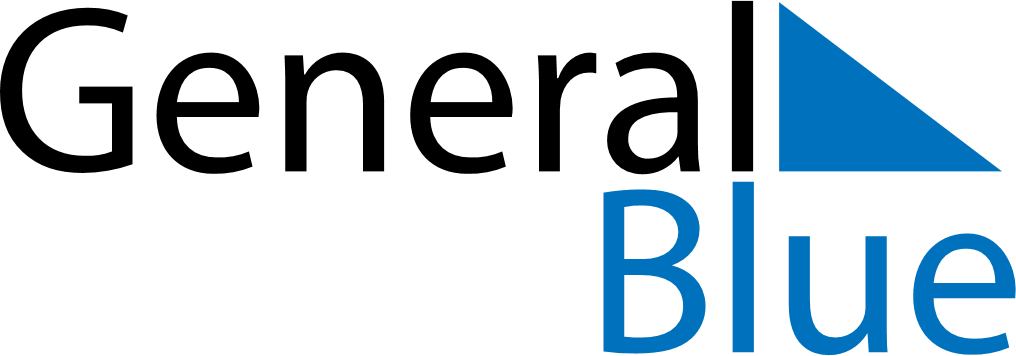 March 2024March 2024March 2024March 2024March 2024March 2024United StatesUnited StatesUnited StatesUnited StatesUnited StatesUnited StatesSundayMondayTuesdayWednesdayThursdayFridaySaturday1234567891011121314151617181920212223St. Patrick’s Day2425262728293031Easter SundayNOTES